We have many things to learn from you,especially, how to laugh with all your hearts.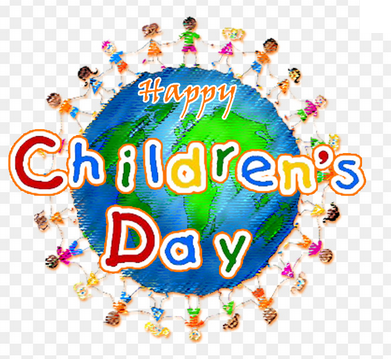 You are unique to us!Ms. Gabriela & Ms. Micaela   A message       From your teachers